Контрольная работа №1 по теме «Векторы. Метод координат»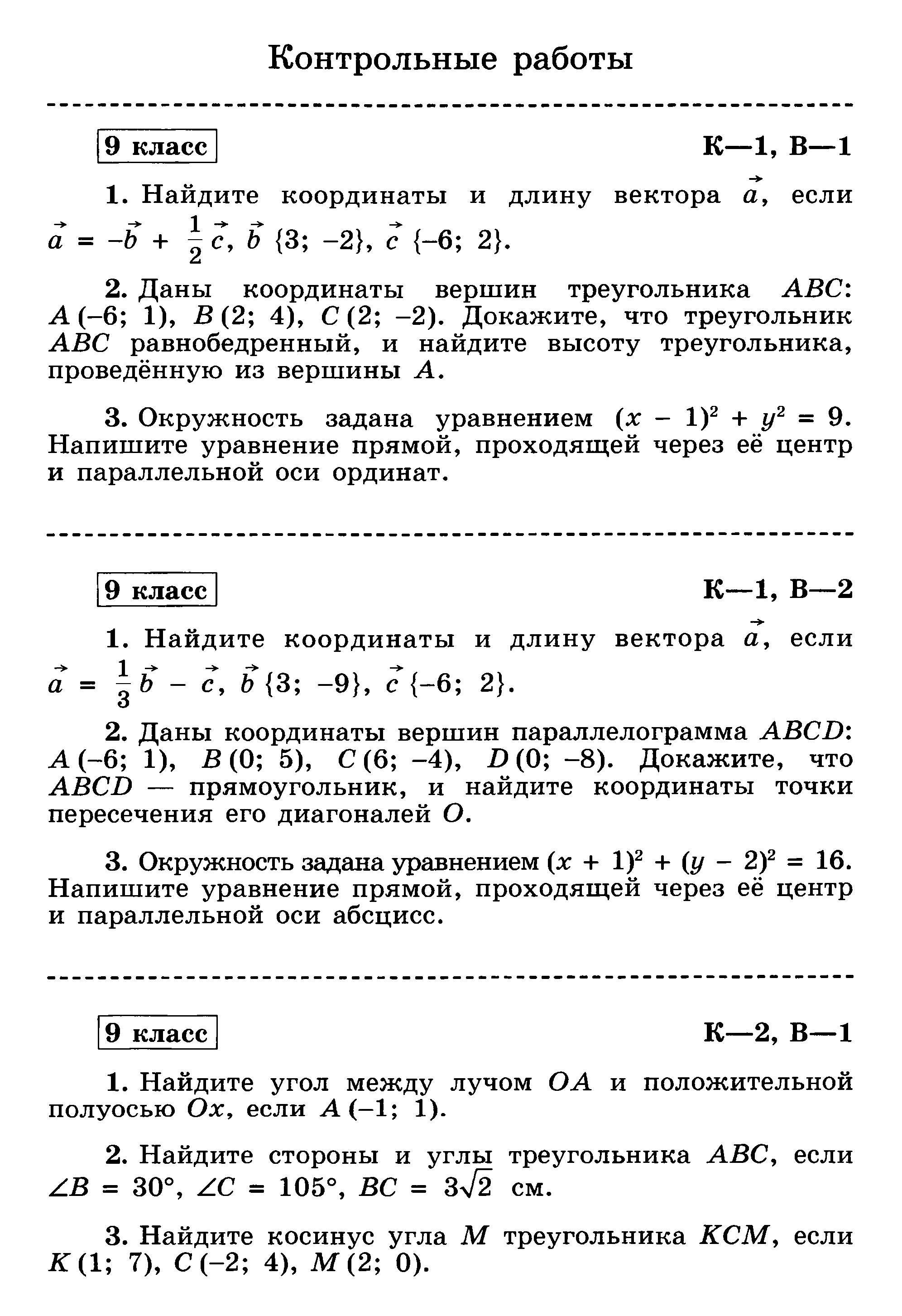 Вариант 1Вариант 2